PATVIRTINTA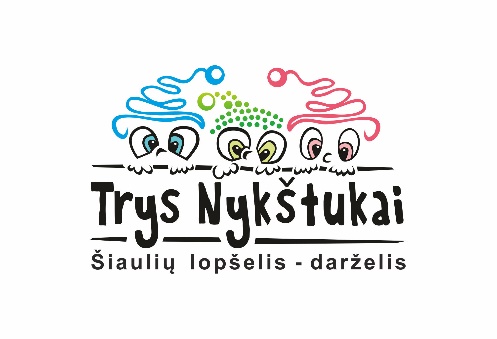 Šiaulių lopšelio-darželio „Trys nykštukai“direktoriaus 2020 m. spalio 27 d.įsakymu Nr. V-54 (1.3.)RESPUBLIKINIO VIRTUALAUS VAIKŲ ŽODINĖS IR MENINĖS RAIŠKOS PROJEKTO„SKAITAU, IEŠKAU, KURIU!“NUOSTATAII SKYRIUSBENDROSIOS NUOSTATOSRespublikinio vaikų žodinės ir meninės raiškos projekto „SKAITAU, IEŠKAU, KURIU!“ (toliau – projektas) nuostatai reglamentuoja projekto tikslą, uždavinius, dalyvius, organizavimo tvarką ir trukmę.Projektą organizuoja Šiaulių lopšelis-darželis „Trys nykštukai“ (Tilžės g. 41, LT-78206, Šiauliai, tel. (8-41) 552354, el. paštas trysnykstukai@splius.lt).Projekto koordinatorė, kontaktinis asmuo - Eglė Matienė, Šiaulių lopšelio-darželio „Trys nykštukai“ auklėtoja, el. p.: eglematiene@gmail.com, tel. 8 609 80086.Darbo grupės nariai: Virginija Ženkuvienė, priešmokyklinio ugdymo mokytoja, Aistė Kvičiuvienė, logopedė, Eglė Galkauskienė, direktoriaus pavaduotoja ugdymui.Informacija apie projektą ir nuostatai skelbiami Šiaulių lopšelio-darželio „Trys nykštukai“ svetainėje https://www.trysnykstukai.lt/projektai. II SKYRIUSPROJEKTO TIKSLAS IR UŽDAVINIAITikslas – tobulinti vaikų kalbinę ir meninę raišką.Uždaviniai:lavinti kalbos vaizdingumą, taisyklingumą, raiškumą;mokyti įvairiomis dailės raiškos priemonėmis pavaizduoti akmenuko istoriją;ugdyti socialinį emocinį intelektą;puoselėti bendruomeniškumo jausmą.III SKYRIUSDALYVIAIProjekte kviečiami dalyvauti Lietuvos ikimokyklinio, priešmokyklinio ir pradinio ugdymo įstaigų ugdytiniai kartu su tėveliais ir/ar pedagogais.IV SKYRIUSPROJEKTO ORGANIZAVIMAS IR TRUKMĖProjektas vyks nuo 2020 m. spalio 29 d. iki 2021 m. sausio 31 d.Projekto eiga:SKAITYMAS, KLAUSYMAS, APTARIMAS:Vaikams perskaitoma ir aptariama (diskutuojant apie jausmus, emocijas, pasakų siužetus) Aido Jurašiaus „Akmenukų pasakos“ knygelė.KELIAVIMAS, IEŠKOJIMAS, TYRINĖJIMAS:Vaikai pasivaikščiojimų, kelionių su tėveliais metu paieško gražių, ką nors primenančių akmenukų.FOTOGRAFAVIMAS:Patinkantis akmenukas nufotografuojamas, sugalvojamas pavadinimas.ISTORIJOS IR ILIUSTRACIJOS KŪRIMAS:Individualiai (vaikas su tėvais ir/ar pedagogu) arba grupėje/klasėje sukuriama ir užrašoma akmenuko istorija. Įvairiomis dailės raiškos priemonėmis (piešiama, tapoma, aplikuojama ir kt.) sukuriama akmenuko istorijos iliustracija, kurioje pavaizduojamas akmenukas ar  atspindimas jausmas. Iliustracija nufotografuojama.PRISTATYMAS:Akmenuko nuotrauka, sukurta istorija ir iliustracijos nuotrauka iki 2020 m. gruodžio 20 d. atsiunčiama el. paštu eglematiene@gmail.com. Viename laiške prisegama vieno dalyvio anketa, viena istorija, viena akmenėlio ir viena iliustracijos nuotrauka. Nuotraukos turi būti kokybiškos, JPG formatu.Projekto organizatoriai surengs virtualią kūrybinių darbų parodą, o istorijas sukels į virtualią knygą, kuria pasidalins su projekto dalyviais.Ugdytinius konsultavę pedagogai, pageidaujantys gauti pažymėjimą, registruojasi internetinėje registravimo sistemoje ,,Semi+“ adresu https://semiplius.lt/.Dalyvio mokestis – 2 eurai. Mokėti galima tik pavedimu. Biudžetinėms įstaigoms mokėti į sąskaitą Nr. LT68 7300 0100 8697 6113 AB bankas „Swedbank“, banko kodas 73000. Iš asmeninių lėšų mokėti į sąskaitą Nr. LT73 7300 0100 8725 3055 AB bankas „Swedbank“, banko kodas 73000. Lėšų gavėjas - Šiaulių miesto savivaldybės Švietimo centras. Paskirtyje būtina nurodyti renginio pavadinimą.V SKYRIUSBAIGIAMOSIOS NUOSTATOSOrganizatoriai pasilieka teisę projektui atsiųstas nuotraukas, istorijas naudoti neatlygintinai, viešai publikuoti darbus, nurodant autorines teises.Istorijos, nuotraukos, atsiųstos vėliau nurodyto termino ar neatitinkančios projekto tematikos, eksponuojamos nebus.Iki 2021 m. sausio 31 d. visiems dalyviams bus atsiųstos padėkos ir virtualios parodos nuoroda.Dalyvavimas projekte laikomas autorių sutikimu su šiomis sąlygomis.PriedasVaiko vardas, pavardė, amžiusTėvo ir/ar pedagogo vardas, pavardė, (pedagogo pareigos)Ugdymo įstaigos pavadinimasUgdymo įstaigos adresasKontaktinis tel. nr., el. paštas